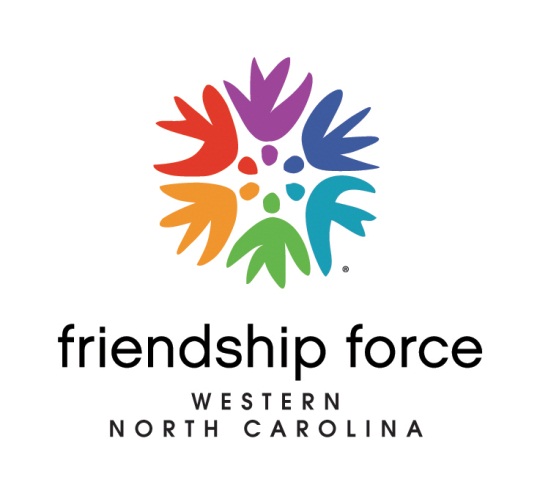 Membership Application / RenewalSend to: Treasurer,   FFWNC, P.O. Box 1425, Skyland, NC 28776(Separate Application per person)PLEASE CHECK ONE:□ New Membership w/badge $39 per person 						$_____________ □ Renewal Membership $27 per person 				   	      	$_____________                		□ Associate (if you are a member of another FFI club and pay that club’s full dues) $12 per person 						$_____________Name:____________________________________________________________________Address:__________________________________________________________________Phone:_________________________     Cell Phone:_______________________________Email:____________________________________________________________________Year joined FFWNC ___________            Date of Application________________________TALENTS OR INTERESTS YOU COULD SHARE WITH FRIENDSHIP FORCE:Foreign languages spoken ___________________________________________________________
Countries visited or knowledge of _____________________________________________________Talents and skills __________________________________________________________________Profession (or former) ______________________________________________________________